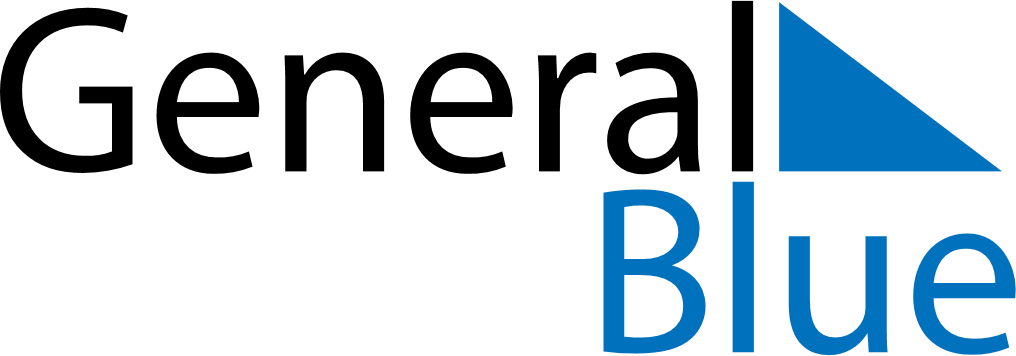 June 2024June 2024June 2024June 2024June 2024June 2024June 2024Aktobe, KazakhstanAktobe, KazakhstanAktobe, KazakhstanAktobe, KazakhstanAktobe, KazakhstanAktobe, KazakhstanAktobe, KazakhstanSundayMondayMondayTuesdayWednesdayThursdayFridaySaturday1Sunrise: 5:05 AMSunset: 9:12 PMDaylight: 16 hours and 6 minutes.23345678Sunrise: 5:04 AMSunset: 9:13 PMDaylight: 16 hours and 8 minutes.Sunrise: 5:04 AMSunset: 9:14 PMDaylight: 16 hours and 10 minutes.Sunrise: 5:04 AMSunset: 9:14 PMDaylight: 16 hours and 10 minutes.Sunrise: 5:03 AMSunset: 9:15 PMDaylight: 16 hours and 11 minutes.Sunrise: 5:03 AMSunset: 9:16 PMDaylight: 16 hours and 13 minutes.Sunrise: 5:02 AMSunset: 9:17 PMDaylight: 16 hours and 14 minutes.Sunrise: 5:02 AMSunset: 9:18 PMDaylight: 16 hours and 16 minutes.Sunrise: 5:01 AMSunset: 9:18 PMDaylight: 16 hours and 17 minutes.910101112131415Sunrise: 5:01 AMSunset: 9:19 PMDaylight: 16 hours and 18 minutes.Sunrise: 5:00 AMSunset: 9:20 PMDaylight: 16 hours and 19 minutes.Sunrise: 5:00 AMSunset: 9:20 PMDaylight: 16 hours and 19 minutes.Sunrise: 5:00 AMSunset: 9:21 PMDaylight: 16 hours and 20 minutes.Sunrise: 5:00 AMSunset: 9:21 PMDaylight: 16 hours and 21 minutes.Sunrise: 5:00 AMSunset: 9:22 PMDaylight: 16 hours and 22 minutes.Sunrise: 5:00 AMSunset: 9:22 PMDaylight: 16 hours and 22 minutes.Sunrise: 4:59 AMSunset: 9:23 PMDaylight: 16 hours and 23 minutes.1617171819202122Sunrise: 4:59 AMSunset: 9:23 PMDaylight: 16 hours and 23 minutes.Sunrise: 4:59 AMSunset: 9:24 PMDaylight: 16 hours and 24 minutes.Sunrise: 4:59 AMSunset: 9:24 PMDaylight: 16 hours and 24 minutes.Sunrise: 4:59 AMSunset: 9:24 PMDaylight: 16 hours and 24 minutes.Sunrise: 5:00 AMSunset: 9:25 PMDaylight: 16 hours and 24 minutes.Sunrise: 5:00 AMSunset: 9:25 PMDaylight: 16 hours and 25 minutes.Sunrise: 5:00 AMSunset: 9:25 PMDaylight: 16 hours and 25 minutes.Sunrise: 5:00 AMSunset: 9:25 PMDaylight: 16 hours and 25 minutes.2324242526272829Sunrise: 5:00 AMSunset: 9:25 PMDaylight: 16 hours and 24 minutes.Sunrise: 5:01 AMSunset: 9:25 PMDaylight: 16 hours and 24 minutes.Sunrise: 5:01 AMSunset: 9:25 PMDaylight: 16 hours and 24 minutes.Sunrise: 5:01 AMSunset: 9:25 PMDaylight: 16 hours and 24 minutes.Sunrise: 5:02 AMSunset: 9:25 PMDaylight: 16 hours and 23 minutes.Sunrise: 5:02 AMSunset: 9:25 PMDaylight: 16 hours and 23 minutes.Sunrise: 5:03 AMSunset: 9:25 PMDaylight: 16 hours and 22 minutes.Sunrise: 5:03 AMSunset: 9:25 PMDaylight: 16 hours and 21 minutes.30Sunrise: 5:04 AMSunset: 9:25 PMDaylight: 16 hours and 21 minutes.